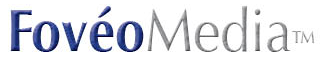 Unpaid Internship Application—NAU Spring 2015Applicant Name: __________________________________________________Present Address: __________________________________________________ # _______________ City: _________________	State: ____ Zip: __________Permanent Address: _______________________________________________ # _______________ City: _________________	State: ____ Zip: __________Current Phone: 	(_____) ________-___________Permanent phone: 	(_____) ________-___________Email: ______________________________________Educational SummaryMajor: ________________________ Minor (if applicable) _________________Year of Study:  __Freshman      __ Sophomore       __Junior      __Senior  Number of credits earned to date _______	Current GPA ____Hours of experience using a digital SLR camera w/video capabilities. ______ 	Hours of experience using a professional video camera. ______References: (Instructors, EmployersReference #1 Name: ______________________________________________	Phone: (_____) ________-___________ Email: __________________________Reference #2 Name: ______________________________________________	Phone: (_____) ________-___________ Email: __________________________Hours of AvailabilityIntern hours for creditTo earn three credit hours, student must complete 135 hours of work during the 16-week semester. To earn two credit hours, student must complete 90 hours of work during the 16-week semester. To earn one credit hour, student must complete 45 hours of work during the 16-week semester. Additional informationStudent may complete two hours during one semester and may complete an additional hour (of credit) during a subsequent semester for a total of three hours of credit (summer internships are also available). Multiple internships are currently available for students studying videography. What hours do you anticipate being available to work: (check all that apply)Mornings___     Afternoons___    Full Days___    Evenings___    Weekends___Your areas of Interest:Fovéo Media publishes electronic media (and limited print media) for those who are facing some of life’s most difficult challenges. We are getting ready to launch three new online publications—all of which offer content about widowhood.  The Videographer Assistant will work in partnership with other Fovéo Media team members (web design, photography, content strategy, marketing, research, technical writing/editing, database development/use). Please indicate the areas in which you have the greatest interest (candidate must have an interest in electronic media to apply for this position): ___ Videography___ Video editing___ Sound___ Lighting___ Marketing___ Screen shots___ Kickstarter Campaign development and launchIn case of emergency notify: Name: 	________________________________________________________________Relationship: ___________________________________________________________Address: _______________________________________________________________Phone: ________________________________________________________________I certify that the foregoing statements are true, complete and correct to the best of my knowledge and belief. I understand that a false or incomplete answer may be grounds for not considering me or for my dismissal.Signature ______________________________________Date _____________